SUMMER HOLIDAY ASSIGNMENTSESSION : 2017-2018CLASS :    XI						SUBJECT :  Computer Science, Informatics Prac.Subject Teacher : Bharat Bhushan MehtaSESSION : 2017-2018CLASS : XII						SUBJECT :  Computer Science, Informatics Prac.Subject Teacher : Bharat Bhushan MehtaSr.No.HOME WORKACTIVITY/PROJECT1.2.3.4.5.Class XIDescribe following Terms :                      (For  CS and IP students)RSS Feed                           Cloud ComputingQuantum ComputingNano technologyBacterial computerWeb 2.0 AppsPlasma TV/computer monitorRansomware from other viruses.Security of Computer System  :  Threats and Prevention.                                                                          (For  CS and IP students)Visit following URL and submit your report onto this :                  www.stroustrup.com                           (For  CS students)Visit following URL and submit your report onto this :  http://en.wikipedia.org/wiki/Free_software                                                                                                 (For  IP students)Conduct Survey and submit Report on USE/MISUSE OF INTERNET in daily life by the people.Make separate copy for answers.Surf internet under the supervision of parents/guardian.Describe these terms with the help of suitable example covering :             Picture/ Diagram/ PPTs etc.Explain each Threat and its Prevention and support this with a suitable example.   Report should contain your view/opinion    and paste picture wherever required.Sr.No.HOME WORKACTIVITY/PROJECT1.2.3.4.Class XIIMaintain RECORD FILE containing 20 programs in C++/Java NetBeans IDE  in reference of Board Practical Exam.                                                                           (For  CS and IP students)Select TOPIC from daily life like Bill Generation System, Pay roll management system, etc. for the PROJECT WORK (FILE).                                                                           (For  CS and IP students)Solve Qn 1 and 2 for CBSE Board Question Paper from the year 2012 to 2016.                                                             (For  CS students)Solve Qn 1, 2 and 3 for CBSE Board Question Paper from the year 2012 to 2016.                                                                                        (For  IP students)CASE STUDY :Hind Development Bank offers to digitize its transaction from the software developers, in which Account No., Name, Address, Type of Account (Saving/Credit), initial balance and the rate of interest of a customer are read from the keyboard and these values are initialized using the constructor member function. The destructor is defined to destroy the class objects created using the constructor member function, this class BANK contains member functions e.g. DEPOSIT, WITHDRAW (min. bal == Rs. 500), COMPOUND, GETBALANCE, PUT_VALUE, MENU.                                                                                       (For  CS students)CASE STUDY :New Fashion Shop offers to digitize its transaction from the software developers, in which Customer code, Customer Name, and Qty require from customer based upon selection of material from combo box generation bill of the items purchased, consider                                                                                        table Product having PID, Pname, Material (Jeans/Cotton) and Price for each material. Establish database connectivity with front end. Screen shot is given in next column.e.g. if customers selected Shirt Item from Cotton material price may be Rs. 500/- and as per quantity calculate amount.                                                                                           (For IP students)Write every program from new page in your hand writing, also write output.Make batch of 2/3 student for each topic.Use your assignment copy for the     solutions of qn 1 and 2.Design program and submit in both soft and hard copy.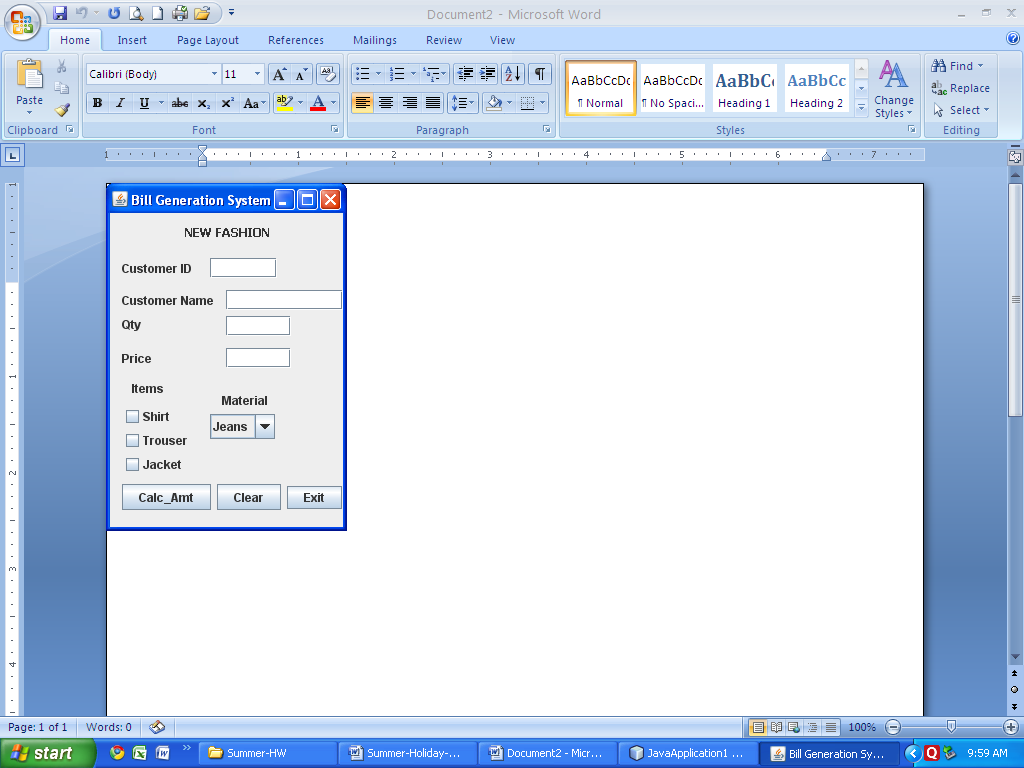 